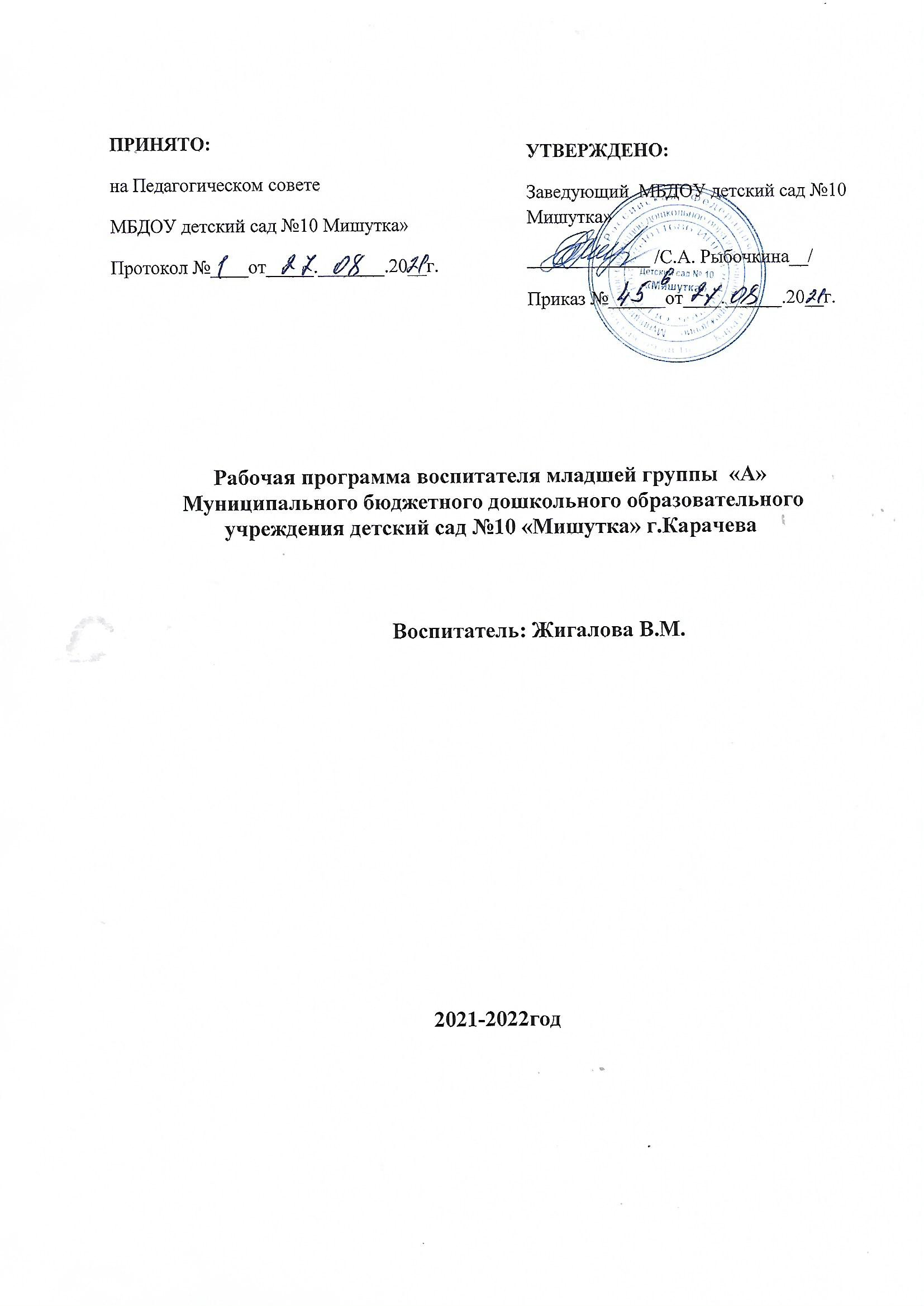 Комплексно-тематическое планирование Муниципального бюджетного дошкольного образовательного учреждения детский сад №10 «Мишутка»Комплексно – тематический план2 группа раннего возрастаОдной теме следует уделять не менее одной недели. Оптимальный период - 2-4 недели. Тема должна быть отражена в подборе материалов, находящихся в группе и уголках развития.Комплексно – тематический планМладшая группаОдной теме следует уделять не менее одной недели. Оптимальный период - 2-4 недели. Тема должна быть отражена в подборе материалов, находящихся в группе и уголках развития.Комплексно – тематический планСредняя  группаОдной теме следует уделять не менее одной недели. Оптимальный период - 2-4 недели. Тема должна быть отражена в подборе материалов, находящихся в группе и уголках развития.Комплексно – тематический планСтаршая   группаОдной теме следует уделять не менее одной недели. Оптимальный период - 2-4 недели. Тема должна быть отражена в подборе материалов, находящихся в группе и уголках развития.Комплексно – тематический планПодготовительная к школе   группаОдной теме следует уделять не менее одной недели. Оптимальный период - 2-4 недели. Тема должна быть отражена в подборе материалов, находящихся в группе и уголках развития.ТемаРазвернутое содержание работыПериодВарианты итоговых мероприятийДетский садАдаптировать детей к условиям детского сада. Познакомить с детским садом как ближайшим социальным окружением ребенка (помещением и оборудованием группы: личный шкафчик, кроватка, игрушки и пр.). Познакомить с детьми, воспитателем. Способствовать формированию положительных эмоций по отношению к детскому саду, воспитателю, детям. 01.09.21 по 12.09.21гЭкскурсия по группе Адаптация Мониторинг 2-3 неделя сентябряЗаполнение персональных карт детейОсень. Дары осени(овощи, фрукты, грибы)Осень в лесу (деревья, животные птицы)Формировать элементарные представления об осени (сезонные изменения в природе, одежде людей, на участке детского сада). Дать первичные представления о сборе урожая, о некоторых овощах, фруктах, ягодах, грибах. Расширять знания о  домашних животных и птицах. Знакомить с особенностями поведения лесных зверей и птиц осенью. с 13.09. по 19.09.21г. с20.09.по30.10.21г.Праздник «Осень». Выставка детского творчества. Сбор осенних листьев и создание коллективной работы- плаката с самыми красивыми из собранных листьев. Я человек Моя семья Дать представление о себе как человеке; об основных частях тела человека, их назначении. Закреплять знание своего имени, имен членов семьи. Формировать навык называть воспитателя по имени и отчеству. Формировать первичное понимание того, что такое хорошо и что такое плохо; начальные представления  о здоровом образе жизни.С 1.10 по 08.10.21гСовместное с родителями чаепитие. Создание коллективного плаката с фотографиями детей. Игра «Кто у нас хороший?». Мой домПредметы окружения(посуда, мебель)Знакомить детей с родным городом (поселком): его названием, объектами (улица, дом, магазин, поликлиника); с транспортом, «городскими» профессиями (врач, продавец, милиционер)..с 13.10.20г. по15.10.20С 18.10 по 29.10.21гТематическое развлечение  «Мои любимые игрушки». Выставка детского творчества.Зима Новогодний праздник Формировать элементарные представления о зиме (сезонные изменения в природе, одежде людей, на участке детского сада). Организовывать все виды детской деятельности  (игровой, коммуникативной, трудовой, познавательно – исследовательской, продуктивной, музыкально- художественной, чтения) вокруг темы Нового года и новогоднего праздника. . С 01.11 по 12.11.21гС 15.11 по 26.11.21гНовогодний утренник.Зима  Радость зимы Приметы зимыФормировать элементарные представления о зиме (сезонные изменения в природе, одежде людей, на участке детского сада). Расширять знания о домашних животных и птицах. Знакомить с некоторыми особенностями поведения лесных зверей и птиц зимой.  с 10.01.22г. по 17.01.21г. С 20.01. по 31.01.22г Зимние забавы родителей и малышей»Выставка детского творчества. День защитникаМамин день Организовывать все виды детской деятельности (игровой, коммуникативной, трудовой, познавательно- исследовательской, продуктивной, музыкально- художественной, чтения) вокруг темы семьи, любви к маме, бабушке. . С 01.02  по 25.02.22г.С 28.02 по  11. 03.22г День защитник ОтечестваМамин праздник Народная игрушкаЗнакомить с народным творчеством на примере народных игрушек. Знакомить с устным народным творчеством (песенки, потешки и др). Использовать фольклор при организации всех видов детской деятельности. С 14.03. по31.03.22гИгры – забавы. Праздник народной игрушки.Весна Краски весныВодичка -водичкаФормировать элементарные представления о весне (сезонные изменения в природе, одежде людей, на участке детского сада). Расширять знания о домашних животных и птицах. Знакомить с некоторыми особенностями поведения лесных зверей и птиц весной.с 01.04 по 15.04.22г с 18.04 по 29.04.22гПраздник «Весна».Выставка детского творчества Мониторинг 1-2 неделя мая  Заполнение персональных                           карт детей.Лето   Я расту здоровымМир природыФормировать элементарные представления о лете (сезонные изменения в природе, одежде людей, на участке детского сада). Расширять знания о домашних животных и птицах, об овощах, фруктах, ягодах. Знакомить с некоторыми особенностями поведения лесных зверей и птиц летом. Познакомить с некоторыми животными жарких стран.с 01.05. по13.05.22гс 16 05 по 31 05.21г.Праздник «Лето».В летний период детский сад работает в каникулярном режимеВ летний период детский сад работает в каникулярном режиме1июня- 31 августаТемаРазвернутое содержание работыПериодВарианты итоговых мероприятийДетский садВызвать у детей радость от возвращения в детский сад. Продолжать знакомство с детским садом как ближайшим социальным окружением ребенка: профессии сотрудников детского сада (воспитатель, помощник воспитателя, музыкальный руководитель, врач, дворник), предметное окружение, правила поведения в детском саду, взаимоотношения со сверстниками. 01.09 по 10.09.21гРазвлечение для детей, организованный сотрудниками детского сада, с участием родителей. Дети в подготовке не участвуют, но принимают активное участие в развлечении (в подвижных играх, викторинах).Мониторинг 2-3 неделя сентября Заполнение персональных карт развития детей.Осень  Сезонные измененияУрожай(овощи и фрукты) Ягоды , грибыРасширять представления детей об осени (сезонные изменения в природе, одежде людей, на участке детского сада), о времени сбора урожая, о некоторых овощах, фруктах, ягодах, грибах. Знакомить с сельскохозяйственными профессиями. Знакомить с правилами безопасного поведения на природе. Воспитывать бережное отношение к природе. Развивать умения замечать красоту осенней природы, вести наблюдения за погодой. Расширять знания о домашних животных и птицах. Знакомить с некоторыми особенностями поведения лесных зверей и птиц осенью. с 13.09. по 19.09.21г. с20.09.по30.10.21г.С 1.10по08.10.21гПраздник «Осень». Выставка детского творчества.Семья Формировать начальные представления о здоровье и здоровом образе жизни. Формировать образ Я. Формировать элементарные навыки ухода за своим лицом и телом. Развивать представления о своем внешнем облике. Развивать гендерные представления. Формировать умение называть свои имя, фамилию, имена членов семьи, говорить о себе в первом лице. Развивать представления о своей семье.13.10.20г. по15.10.20С 18.10 по 29.10.21г.Открытый день здоровья. Спортивное развлечение.Родная страна Труд взрослых Мой дом.Мой городЗнакомить с домом, с предметами домашнего обихода, мебелью, бытовыми приборами. Знакомить с родным городом (поселком), его названием основными достопримечательностями. Знакомить с видами транспорта, в том числе с городским, с правилами поведения в городе, с элементарными правилами дорожного движения. Знакомить с «городскими» профессиями (милиционер, продавец, парикмахер, шофер, водитель автобуса). С 01.11 по 12.11.21гС 15.11 по 26.11.21гСюжетно- ролевая игра по правилам дорожного движения. Альбом «Моя семья»Новогодний праздник Организовывать все виды детской деятельности (игровой, коммуникативной, трудовой, познавательно- исследовательской, продуктивной, музыкально- художественной, чтения) вокруг темы Нового года и новогоднего праздника.01.12.  по 10.12.21гС13.12.по 31.12.21гНовогодний утренник Зима Расширять представления о зиме. Знакомить с зимними видами спорта. Формировать представления о безопасном поведении зимой. Формировать исследовательский и познавательный интерес в ходе экспериментирования с водой и льдом. Воспитывать бережное отношение к природе, умение замечать красоту зимней природы. Расширять представления о сезонных изменениях в природе (изменения в погоде, растения зимой, поведение зверей и птиц). Формировать первичные представления о местах, где всегда зима.  с 10.01.22г. по 17.01.21г. С 20.01. по 31.01.22гПраздник «Зима». Выставка детского творчестваДень защитника ОтечестваОсуществлять патриотическое воспитание. Знакомить с «военными» профессиями. Воспитывать любовь к Родине. Формировать первичные гендерные представления (воспитывать в мальчиках стремления быть сильными, смелыми, стать защитниками Родины).С 01.02  по 25.02.22г.Праздник, посвященный Дню защитника Отечества.8 марта Организовывать все виды детской деятельности (игровой, коммуникативной, трудовой, познавательно- исследовательской, продуктивной, музыкально- художественной, чтения) вокруг темы семьи, любви к маме, бабушке. Воспитывать уважение к воспитателям. С 28.02 по  11. 03.22г.Праздник «8 Марта». Выставка детского творчества. Знакомство с народной культурой и традициямиРасширять представления о народной игрушке (дымковская игрушка, матрешка и др). Знакомить с народными промыслами. Продолжать знакомить с устным народным творчеством. Использовать фольклор при организации всех видов детской деятельности. С 14.03. по31.03.22гФольклорный праздник. Выставка детского творчества.Весна Расширять представления о весне. Воспитывать бережное отношения к природе, умение замечать красоту весенней природы. Расширять представления о сезонных изменениях (изменения в погоде, растения весной, поведение зверей и птиц). Расширять представления о простейших связях в природе (потеплело – появилась травка и т.д.).с 01.04 по 15.04.22г с 18.04 по 29.04.22гПраздник «Весна». Выставка детского творчества. Мониторинг 1-2 неделя мая Заполнение персональных карт развития детей.Лето Расширять представления детей о лете, о сезонных изменениях (сезонные изменения в природе, одежде людей, на участке детского  сада). Формировать элементарные представления о садовых и огородных растениях. Формировать исследовательский и познавательный интерес в ходе экспериментирования с водой  и песком. Воспитывать бережное отношение к природе, умение замечать красоту летней природы.  с 01.05. по13.05.22гс 16 05 по 31 05.21г.Праздник «Лето».В летний период детский сад работает в каникулярном режимеВ летний период детский сад работает в каникулярном режиме1июня- 31 августа1июня- 31 августаТемаТемаРазвернутое содержание работыПериодВарианты итоговых мероприятийДетский садДетский садРазвивать у детей познавательную мотивацию, интерес к школе, книге. Формировать дружеские, доброжелательные отношения между детьми. Продолжать знакомить с детским садом как ближайшим социальным окружением ребенка (обратить внимание на произошедшие изменения: покрашен забор, появились новые столы), расширять представления о профессиях сотрудников детского сада (воспитатель, помощник воспитателя, музыкальный руководитель, врач, дворник, повар и др.).01.09 по 10.09.21гПраздник «День знаний», организованный сотрудниками детского сада с участием родителей. Дети праздник не готовят, но активно участвуют в конкурсах, викторинах; демонстрируют свои способности. Мониторинг Мониторинг 2-3 неделя сентября Заполнение персональных карт развития детей.Осень  Овощи и фрукты Грибы, ягоды. Растения, деревья.Осень  Овощи и фрукты Грибы, ягоды. Растения, деревья.Расширять представления детей об осени. Развивать умение устанавливать простейшие связи между явлениями живой и неживой природы (похолодало – исчезли бабочки, отцвели цветы и т.д.), вести сезонные наблюдения. Расширять представления о  сельскохозяйственных профессиях, о профессии лесника. Расширять знания об овощах и фруктах (местных, экзотических). Расширять представления о правилах безопасного поведения на природе. Воспитывать бережное отношение к природе. Формировать элементарные экологические представления.   с 13.09. по 19.09.21г. с20.09.по30.10.21г.С 1.10по08.10.21гПраздник «Осень». Выставка детского творчества.Семья Труд взрослых.Я в мире человекСемья Труд взрослых.Я в мире человекРасширять представления о здоровье и здоровом образе жизни.  Расширять представления  детей о своей семье. Формировать первоначальные представления о родственных отношениях в семье (сын, дочь, мама, папа и т.д.). Закреплять знание детьми своих имени, фамилии и возраста; имен родителей. Знакомить детей с профессиями родителей. Воспитывать уважение к труду близких взрослых. Формировать положительную самооценку, образ Я (помогать каждому ребенку как можно чаще убеждаться в том, что он хороший, что его любят). Развивать представления детей о своем внешнем облике. Воспитывать эмоциональную отзывчивость на состояние близких людей, формирование уважительного, заботливого отношения к пожилым родственникам. 13.10.20г. по15.10.20С 18.10 по 29.10.21г.День здоровья.Родная страна Родная страна Знакомить с родным городом (поселком). Формировать начальные представления о родном крае, его истории и культуре. Воспитывать любовь к родному краю. Расширять представления о видах транспорта и его назначении. Расширять представления о правилах поведения в городе, элементарных правилах дорожного движения. Расширять представления о профессиях. Познакомить с некоторыми выдающимися людьми, прославившими Россию. С 01.11 по 12.11.21гС 15.11 по 26.11.21г. Рассматривание картин. Беседа «Мы гуляем с мамой по городу»Новогодний праздник Новогодний праздник Организовать все виды детской деятельности (игровой, коммуникативной, трудовой, познавательно- исследовательской, продуктивной, музыкально-художественной, чтения) вокруг темы Нового года и новогоднего праздника. 01.12.  по 10.12.21гС13.12.по 31.12.21гПраздник «Новый год». Выставка детского творчества.Зима Зима Расширять представления детей о зиме. Развивать умение устанавливать простейшие связи между явлениями живой и неживой природы. Развивать умение вести сезонные наблюдения, замечать красоту зимней природы. Знакомить с зимними видами спорта. Формировать представления о безопасном поведении людей зимой. Формировать исследовательский и познавательный интерес в ходе экспериментирования с водой и льдом. Закреплять знания о свойствах снега и льда. Расширять представления о местах, где всегда зима, о животных Арктики и Антарктики. с 10.01.22г. по 17.01.21г. С 20.01. по 31.01.22гПраздник «Зима». Выставка детского творчества. День защитника Отечества День защитника Отечества Знакомить детей с «военными» профессиями (солдат, танкист, летчик, моряк, пограничник); с военной техникой (танк, самолет, военный крейсер); с флагом России. Воспитывать любовь к Родине. Осуществлять гендерное воспитание (формировать у мальчиков стремление быть сильными, смелыми, стать защитниками Родины; воспитывать в девочках уважение к мальчикам как будущим защитникам Родины). Приобщать к русской истории через знакомство с былинами о богатырях. С 01.02  по 25.02.22г.Праздник, посвященный Дню защитника Отечества. Выставка детского творчества.8 марта  8 марта  Организовать все виды детской деятельности (игровой, коммуникативной, трудовой, познавательно- исследовательской, продуктивной, музыкально- художественной, чтения) вокруг темы семьи, любви к маме, бабушке. Воспитывать уважение к воспитателям. Расширять гендерные представления. Привлекать детей к изготовлению подарков маме, бабушке, воспитателям. С 28.02 по  11. 03.22г.Праздник «8 Марта». Выставка детского творчества .Знакомство с народной культурой традициямиЗнакомство с народной культурой традициямиРасширять представления о народной игрушке (дымковская игрушка, матрешка и др.). Знакомить с народными промыслами. Продолжать знакомить с устным народным творчеством. Использовать фольклор при организации всех видов детской деятельности. С 14.03. по31.03.22гФольклорный праздник. Выставка детского творчества.Весна ПрофессииВесна ПрофессииРасширять представления детей о весне. Развивать умение устанавливать простейшие связи между явлениями живой и неживой природы, вести сезонные наблюдения. Расширять представления о правилах безопасного поведения на природе. Воспитывать бережное отношение к природе. Формировать элементарные экологические представления. Формировать представления о работах, проводимых весной в саду и огороде. с 01.04 по 15.04.22г с 18.04 по 29.04.22г День космонавтики выставка рисунковПраздник «Весна». Выставка детского творчества.День Победы День Победы Осуществлять патриотическое воспитание. Воспитывать любовь к Родине. Формировать представления о празднике, посвященном Дню Победы. Воспитывать уважение к ветеранам войны.  с 01.05. по13.05.22гПраздник, посвященный Дню Победы. Выставка детского творчества.Мониторинг Мониторинг -2 неделя маяЗаполнение персональных карт детей.Лето Лето Расширять представления детей о лете. Развивать умение устанавливать простейшие связи между явлениями живой и неживой природы, вести сезонные наблюдения. Знакомить с летними видами спорта. Формировать представления о безопасном  поведении в лесу. с 16 05 по 31 05.21г.Праздник «Лето». Спортивный праздник. Выставка детского творчества.В летний период детский сад работает в каникулярном режимеВ летний период детский сад работает в каникулярном режиме1июня- 31 августаТемаРазвернутое содержание работыПериодВарианты итоговых мероприятийДетский садРазвивать у детей познавательную мотивацию, интерес к школе, книге. Формировать дружеские, доброжелательные отношения между детьми. Продолжать знакомить с детским садом как ближайшим социальным окружением ребенка (обратить внимание на произошедшие изменения: покрашен забор, появились новые столы), расширять представления о профессиях сотрудников детского сада (воспитатель, помощник воспитателя, музыкальный руководитель, врач, дворник.).01.09 по 10.09.21гПраздник «День знаний». Экскурсия в школуОсень Расширять знания детей об осени. Продолжать знакомить с сельскохозяйственными профессиями. Закреплять знания о правилах безопасного поведения в природе. Формировать обобщенные представления об осени как времени года, приспособленности растений и животных к изменениям в природе, явлениях природы. Дать первичные представления об экосистемах, природных зонах. Расширять представления о неживой природе. 2-3 неделя сентября Праздник «Осень». Выставка детского творчества. Мониторинг  с 13.09. по 19.09.21г. с20.09.по30.10.21г.С 1.10по08.10.21гЗаполнение персональных карт  детей.Я вырасту здоровым.Семья Труд взрослых Земля-наш общий домМой городРасширять представления о здоровье и здоровом образе жизни.  Воспитывать стремление вести здоровый образ жизни. Формировать положительную самооценку. Закреплять знание домашнего адреса и телефона, имен и отчеств родителей, их профессий. Расширять знания детей о самих себе, о своей семье, о том, где работают родители, как важен для общества их труд. Расширять представления детей о родном крае. Продолжать знакомить с достопримечательностями региона, в котором живут дети. Воспитывать любовь к «малой Родине», гордость за достижения своей страны. Рассказывать детям о том, что Земля- наш общий дом, на Земле много разных стран. Объяснять, как важно жить в мире со всеми народами, знать и уважать их культуру, обычаи и традиции.13.10.20г. по15.10.20С 18.10 по 29.10.21г.Открытый день здоровья.Родная страна Расширять представления детей о родной стране, о государственных праздниках; вызвать интерес к истории своей страны; воспитывать чувство гордости за свою страну, любви  к ней. Знакомить с историей России, гербом и флагом, мелодией гимна. Рассказывать о людях, прославивших Россию; о том, что Российская Федерация (Россия) – огромная многонациональная страна; Москва- главный город, столица нашей Родины.  С 01.11 по 12.11.21гС 15.11 по 26.11.21гПраздник «День народного единства». Выставка детского творчества.Новый год Привлекать к активному разнообразному участию в подготовке к празднику и его проведении. 01.12.  по 10.12.21гС13.12.по 31.12.21гПраздник «Новый год». Выставка детского творчества.Зима Продолжать знакомить детей с зимой как временем года, с зимними видами спорта. Формировать первичный исследовательский и познавательный интерес через экспериментирование с водой и льдом. Расширять и обогащать знания детей об особенностях зимней природы (холода, заморозки, снегопады, сильные ветры), особенностях деятельности людей в городе, на селе; о безопасном поведении зимой. с 10.01.22г. по 17.01.21г. С 20.01. по 31.01.22гПраздник «Зима». Зимняя олимпиада. Выставка детского творчества. Наша Армия Продолжать расширять представления детей о Российской армии. Рассказывать о трудной, но почетной обязанности защищать Родину, охранять её спокойствие и безопасность; о том, как в годы войн храбро сражались и защищали нашу страну от врагов прадеды, деды, отцы. Воспитывать в духе патриотизма, любви к Родине. Знакомить с разными родами войск (пехота, морские, воздушные, танковые войска), боевой техникой. Расширять гендерные представления,  формировать в мальчиках стремление быть сильными, смелыми, стать защитниками Родины; воспитывать в девочках уважение к  мальчикам как будущим защитникам Родины. С 01.02  по 25.02.22г.Праздник «23 февраля - день защитника Отечества». Выставка детского творчества.Международный женский день Организовывать все виды детской деятельности (игровой, коммуникативной, трудовой, познавательно- исследовательской, продуктивной, музыкально- художественной, чтения) вокруг темы семьи, любви к маме, бабушке. Воспитывать уважение к воспитателям. Расширять гендерные представления, воспитывать в мальчиках представление о том, что мужчины должны внимательно и уважительно относиться к женщинам. Привлекать детей к изготовлению подарков маме, бабушке, воспитателям. Воспитывать бережное и чуткое отношение к самым близким людям, потребность радовать близких добрыми делами.С 28.02 по  11. 03.22г.Праздник «8 Марта». Выставка детского творчества. Народная культура и традиции.Продолжать знакомить детей с народными традициями и обычаями, с народным декоративно- прикладным искусством (Городец, Полхов- Майдан, Гжель). Расширять представления о народных игрушках (матрешки- городецкая, богородская; бирюльки). Знакомить с национальным декоративно- прикладным искусством. Рассказать о русской избе и других строениях, их внутреннем убранстве, предметах быта, одежды. С 14.03. по31.03.22гФольклорный праздник. Выставка детского творчества.Весна День космонавтикиДень космонавтики; формировать представления о космосеФормировать у детей обобщенные представления о весне как времени года, приспособленности растений и животных к изменениям в природе.  Расширять знания о характерных признаках весны; о прилете птиц; о связи между явлениями живой и неживой природы и сезонными видами труда; о весенних изменениях в природе (тает снег, разливаются реки, прилетают птицы, травка и цветы быстрее появляются на солнечной стороне, чем в тени).с 01.04 по 15.04.22г с 18.04 по 29.04.22г Выставка рисунковПраздник «Весна- красна». День Земли – 22 апреля. Выставка детского творчества.День Победы Воспитывать людей в духе патриотизма, любви к Родине. Расширять знания о героях Великой Отечественной войны, о победе нашей страны в войне. Знакомить с памятниками героям Великой Отечественной войны.  с 01.05. по13.05.22гПраздник «День Победы». Выставка детского творчества.Мониторинг 1-2 неделя маяЗаполнение персональных карт детей.Лето Формировать у детей обобщенные представления о лете как времени года; признаках лета. Расширять и обогащать представления о влиянии тепла, солнечного света на жизнь людей, животных и растений (природа «расцветает», созревает много ягод, фруктов, овощей; много корма для зверей, птиц и их детенышей); представления о съедобных и несъедобных грибах. с 16 05 по 31 05.21г.Праздник «Лето». День защиты окружающей среды- 5 июня. Выставка детского творчества. В летний период детский сад работает в каникулярном режиме В летний период детский сад работает в каникулярном режиме 1июня- 31 августаТемаРазвернутое содержание работыПериодВарианты итоговых мероприятийДень знаний Развивать познавательный интерес, интерес к школе, к книгам. Закреплять знания детей о школе, о том, зачем нужно учиться, кто и чему учит в школе, о школьных принадлежностях и т.д.  Формировать положительные представления о профессии учителя и «профессии» ученика. 01.09 по 10.09.21гПраздник «День знаний». Экскурсия в школуОсень Расширять знания детей об осени. Продолжать знакомить с сельскохозяйственными профессиями. Закреплять знания о правилах безопасного поведения в природе. Закреплять знания о временах года, последовательности месяцев в году. Воспитывать бережное отношение к природе. Расширять представления об отображении осени в произведениях искусства (поэтического, изобразительного, музыкального). Расширять представления о творческих профессиях. 2-3 неделя сентября Праздник «Осень». Выставка детского творчества. Мониторинг с 13.09. по 19.09.21г. с20.09.по30.10.21г.С 1.10по08.10.21гЗаполнение персональных карт  детей. Мой городНаша планета  Расширять представления детей о родном крае. Продолжать знакомить с достопримечательностями региона, в котором живут дети. Воспитывать любовь к «малой Родине», гордость за достижения своей страны. Рассказывать детям о том, что Земля- наш общий дом, на Земле много разных стран. Объяснять, как важно жить в мире  со всеми народами, знать и уважать их культуру, обычаи и традиции. 13.10.20г. по15.10.20С 18.10 по 29.10.21г.Открытый день здоровья.Родная страна Расширять представления детей о родной стране, о государственных праздниках. Дать элементарные сведения об истории России. Углублять и уточнять представления о Родине- России. Поддерживать интерес детей к событиям, происходящим в стране, воспитывать чувство гордости за ее достижения. Закреплять знания о флаге, гербе и гимне России. Расширять представления о Москве- главном городе, столице России. Воспитывать уважение к людям разных национальностей и их обычаям.  С 01.11 по 12.11.21гС 15.11 по 26.11.21гПраздник «День народного единства». Выставка детского творчества.Новый год Привлекать к активному разнообразному участию в подготовке к празднику и его проведении. Воспитывать чувство удовлетворения от участия в коллективной предпраздничной деятельности. Закладывать основы праздничной культуры. Вызвать эмоционально положительное отношение к предстоящему празднику, желание активно участвовать в его подготовке. Вызвать стремление поздравить близких с праздником, преподнести подарки, сделанные своими руками. Продолжать знакомить с традициями празднования Нового года в различных странах. 01.12.  по 10.12.21гС13.12.по 31.12.21гПраздник «Новый год». Выставка детского творчества.Зима Продолжать знакомить с зимой, с зимними видами спорта. Расширять и обогащать знания об особенностях зимней природы (холода, заморозки, снегопады, сильные ветры), особенностях деятельности людей в городе, на селе; о безопасном поведении зимой. Формировать первичный исследовательский и познавательный интерес через экспериментирование с водой и льдом. Продолжать знакомить с природой Арктики и Антарктики. Дать представление об особенностях зимы в разных широтах и в разных полушариях Земли. с 10.01.22г. по 17.01.21г. С 20.01. по 31.01.22гПраздник «Зима». Зимняя олимпиада. Выставка детского творчества. День защитника Отечества Продолжать расширять представления детей о Российской армии. Рассказывать о трудной, но почетной обязанности защищать Родину, охранять её спокойствие и безопасность; о том, как в годы войн храбро сражались и защищали нашу страну от врагов прадеды, деды, отцы. Воспитывать в духе патриотизма, любви к Родине. Знакомить с разными родами войск (пехота, морские, воздушные, танковые войска) боевой техникой. Расширять гендерные представления, формировать у мальчиков стремление быть сильными, смелыми, стать защитниками Родины; воспитывать у девочек уважения к мальчикам как будущим защитникам Родины. С 01.02  по 25.02.22г.Праздник «23 февраля - день защитника Отечества». Выставка детского творчества.Международный женский день Мамин день. Моя семья. Мои друзьяОрганизовывать все виды детской деятельности (игровой, коммуникативной, трудовой, познавательно- исследовательской, продуктивной, музыкально- художественной, чтения) вокруг темы семьи, любви к маме, бабушке. Воспитывать уважение к воспитателям. Расширять гендерные представления, воспитывать у мальчиков представление о том, что мужчины должны внимательно и уважительно относиться к женщинам. Привлекать детей к изготовлению  подарков маме, бабушке, воспитателям. Воспитывать бережное и чуткое отношение к самым близким людям, потребность радовать близких добрыми делами. С 28.02 по  11. 03.22г.Праздник «8 Марта». Выставка детского творчества.Народная культура и традицииПредметное окружение (их история,использование)Знакомить детей с народными традициями и обычаями.  Расширять представления об искусстве, традициях и обычаях народов России. Продолжать знакомить детей с народными песнями, плясками. Расширять представления о разнообразии народного искусства, художественных промыслов (различные виды материалов, разные регионы нашей страны и мира). Воспитывать интерес к искусству родного края; прививать любовь и бережное отношение к произведениям искусства.С 14.03. по31.03.22гФольклорный праздник. Выставка детского творчества.Весна КосмосФормировать у детей обобщенные представления о весне, приспособленности растений и животных к изменениям  в природе. Расширять знания о характерных признаках весны; о прилете птиц; о связи между явлениями живой и неживой природы и сезонными видами труда; о весенних изменениях в природе.                  с 01.04 по 15.04.22г с 18.04 по 29.04.22г Выставка рисунковПраздник «Весна- красна». День Земли – 22 апреля. Выставка детского творчества.День ПобедыМоя РодинаВоспитывать детей в духе патриотизма, любви к Родине. Расширять знания о героях Великой Отечественной войны, о победе нашей страны в войне. Познакомить с памятниками героям Великой Отечественной войны. Рассказывать детям о воинских наградах дедушек, бабушек, родителей. Показать преемственность поколений защитников Родины: от древних богатырей до героев Великой Отечественной войны. с 01.05. по13.05.22гПраздник «День Победы». Выставка детского творчества.Мониторинг 1-2 неделя маяЗаполнение персональных карт детей.До свидания, детский сад! Здравствуй, школа! Лето,Насекомые.
Цветы.Организовывать все виды детской деятельности(игровой, коммуникативной, трудовой, познавательно-исследовательской, продуктивной, музыкально- художественной, чтения) на тему прощания с детским садом и поступления  в школу. Формировать эмоционально положительное  отношение к предстоящему поступлению в 1-й класс.с 16 05 по 31 05.21г.Праздник «Лето». День защиты окружающей среды- 5 июня. Выставка детского творчества. В летний период детский сад работает в каникулярном режиме В летний период детский сад работает в каникулярном режиме 1июня- 31 августа1июня- 31 августа